 ADRIAN BOLIVAR MARTINEZ     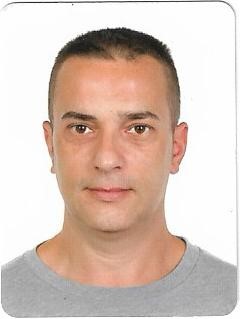 EXPERIENCIAFORMACIÓ 1992                                      · GRADUAT ESCOLAR/ LA VALLVERA DE SALT GIRONA1995                                      · CERTIFICAT GENERALITAT DE CATALUNYA ELECTRICITAT 			      500 HORES 2018                                       ·CURS DE PREVENCIÓ DE RISCOS LABORALS 20 HORES DIRECCIÓ: PASSATGE BALANDRAU Nº12 5º 3ºGIRONA 17006TELEFON: 666351054DATA DE NAIXEMENT: 10/06/1974EMAIL: cinquelado@hotmail.comCARNET DE CONDUIR B1JULIOL 2010- ACTUALELECTRICISTA INDUSTRIAL/ TECNOELECTRIC GIRONA  SAInstal.ació i montatge de impresores industrials Montatge a reu del mon a casa del clientTreballant per l’empresa COMEXIInstal.lacions i montatge de tuberies PVC. PPR I INOXIDABLESEPTEMBRE 2004-MAIG 2008GENER 2000-NOVEMBRE 2004ELECTRICISTA INDUSTRIAL/ APLINSER SLObra nova de naus industrials Instal.lacions de vivenda obra nova llum.aigua.gasEnllumenat publicVaig estar a una obra de vivendes 2 anys fent de encarregat i responsable de prevenció de riscos laboralsELECTRICISTA INDUSTRIAL/ INGENIERIA ELECTRICA INDUSTRIAL SA·Enllumenat public·Instal.lacions obra nova de hipermercats i supermercats cadena MIQUEL ALIMENTACIÓ I BON PREU·INSTAL.LACIONS DE AIGUA,LLUM,GAS,AIRE ACONDICIONAT,CALEFACCIÓ I PLAQUES SOLARS